Spesielle miljøtiltak i jordbruket - SMILHjelpedokument lokale retningslinjer/tiltaksstrategi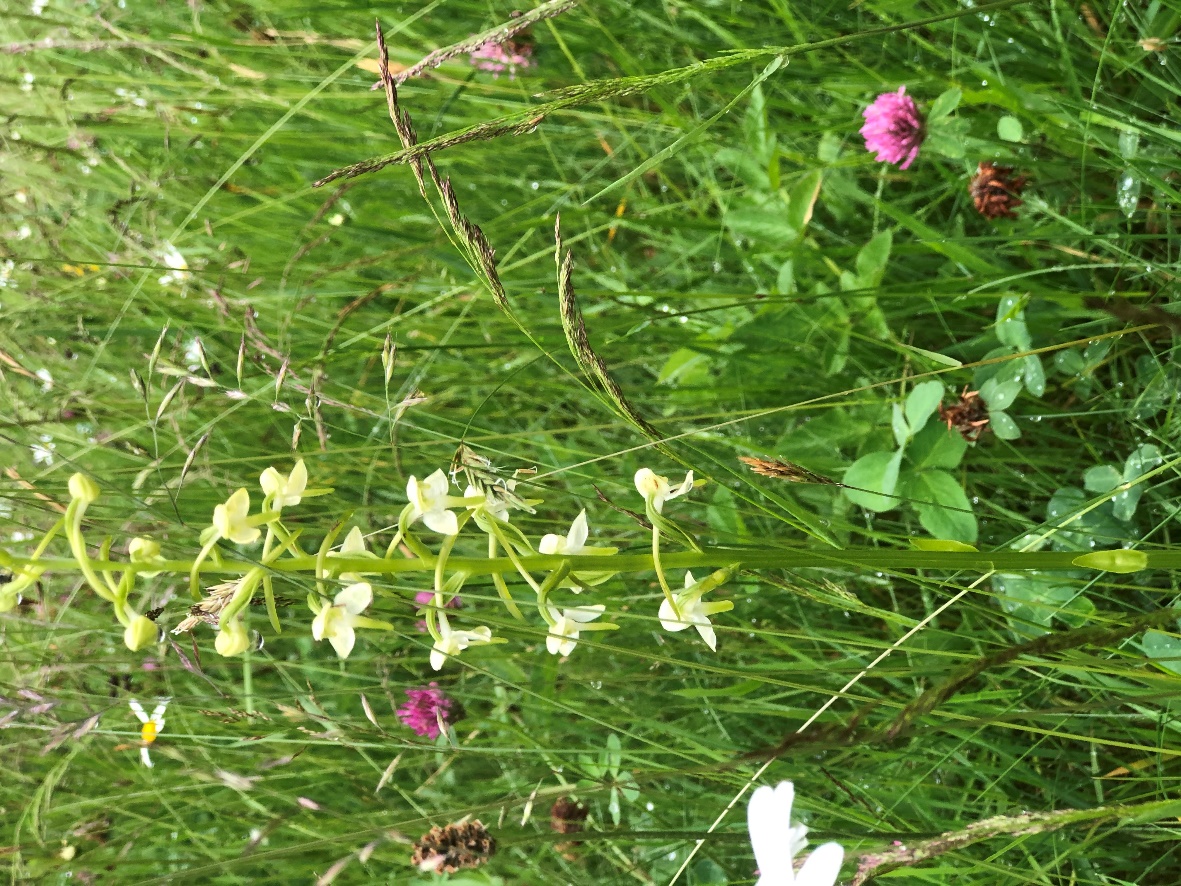 Blomstereng med nattfiol, Valle ved Mandal, Lindesnes kommune, 2020   Foto: Ellen Eskeland1.0 	Tiltaksstrategi for SMIL-ordningenJordbruket har et ansvar for å ta miljøhensyn og har flere virkemidler som skal redusere miljøbelastninger og fremme miljøgoder. Nasjonalt miljøprogram for jordbruket 2019-2022 skal blant annet bidra til å målrette miljøarbeidet og synliggjøre den samlede miljøinnsatsen i jordbruket. SMIL-ordningen er et virkemiddel som skal bidra til å nå målene i Nasjonalt miljøprogram. SMIL-ordningen forvaltes av kommunen og blir gitt som engangstilskudd til investeringer og  istandsetting. Det kan være aktuelt å søke om regionalt miljøtilskudd (RMP) der det er behov for varige skjøtselstiltak etter gjennomført SMIL-tiltak. Bevilgningene til SMIL-ordningen fastsettes i jordbruksoppgjøret. Landbruksdirektoratet fordeler midlene til fylkesmennene rundt årsskiftet, og Fylkesmannen i Agder fordeler tilskuddsmidlene til kommunene i januar måned.  Tiltaksstrategiene vil være et grunnlag for fordelingen av midlene til kommunene. Fylkesmannen omfordeler midler om høsten i samarbeid med kommunene.1.1 	Regelverk og formålSMIL-ordningen er hjemlet i forskrift om spesielle miljøtilskudd i jordbruket fastsatt 4. februar 2004 nr. 448, sist endret 01.01.2020. Gjeldende kommentar til forskriften er rundskriv 2020-12.Kommunen skal fastsette lokale retningslinjer/tiltaksstrategi for prioritering av SMIL-søknader. Slike retningslinjer skal utarbeides i dialog med næringsorganisasjonene i jordbruket lokalt og Fylkesmannen, jfr. § 8 2. ledd.Retningslinjene skal vise lokale miljøutfordringer, målsettinger og strategier og skal gi kommunen et godt grunnlag for å prioritere mellom søknadene. Det er viktig å få best mulig målretting av innsatsen slik at tiltak kan settes inn der miljøeffekten er størst.Regelverk og annen informasjon om ordningen finnes her: Landbruksdirektoratets nettside om Spesielle miljøtiltak i jordbruket (SMIL).Regionalt miljøprogram for jordbruket i Agder 2019-2022, RMP gir en prioritering av innsatsen mot miljøutfordringene i Agder. Tiltakene i programmet er knyttet til målene i Nasjonalt miljøprogram 2019-2022. Regionalt miljøprogram skal gi føringer for prioriteringer i de kommunale tiltaksstrategiene for bruk av SMIL-midlene, jf. Nasjonalt miljøprogram s. 25.Andre relevante regelverk er:Jordloven, naturmangfoldloven, kulturminneloven, friluftsloven, vannressursloven, forurensningsloven, plan- og bygningsloven, forskrift om plantevernmidler, forskrift om gjødselvarer mv. av organisk opphav, forskrift om gjødselplanlegging, vannforskriften med flere.1.2 	Aktuelle grunnlagsdokumenterRegionalt miljøprogram for jordbruket i Agder 2019-2022Kommuneplan Kulturminneplan VannforvaltningsplanerEvt. andre dokumenter1.3 	ProsessTiltaksstrategien er blitt til i samarbeid mellom kommunen, næringsorganisasjonene i jordbruket, det vil si …. (navn) og Fylkesmannen i Agder. Den har vært på høring og behandlet politisk …… (dato).Tiltaksstrategien gjelder for 4-årsperioden 20xx-20xx. Den vil bli gjennomgått årlig og oppdatert ved behov i perioden.2.0 	Status i kommunen Utarbeiding av lokal strategi er en god anledning til å gjøre opp status med hensyn til kulturlandskapsverdier og miljøutfordringer i kommunen. 2.1. 	Kulturlandskapsverdier i kommunenAktivt jordbruk - kulturlandskapBiologiske verdierKulturminneverdierFriluftsliv og tilgjengelighet2.2       Miljøutfordringer Beskriv miljøutfordringene i jordbruket i kommunen. GjengroingForekomst av fremmede arterTap av kulturminnerForurensning Avrenning til vannUtslipp til luftEvt. andre miljøutfordringer2.3 	Virkemidler – RMP og SMILAktivt jordbruk – kulturlandskapGjennom RMP-ordningen er det ulike tilskudd til skjøtsel av kulturlandskap for å stimulere til slått og beite av jordbrukets kulturlandskap. Eksempler er tilskudd til drift av bratt areal, beiting av verdifulle jordbrukslandskap i innmark og i utmark samt slått av verdifulle jordbrukslandskap.Det kan gis SMIL-tilskudd til tiltak som tar vare på og utvikler jordbrukets kulturlandskap.Biologiske verdierGjennom RMP-ordningen gis det tilskudd til skjøtsel av utvalgte naturtyper som slåttemark, slåttemyr og kystlynghei og til skjøtsel av trua naturtyper som naturbeitemark og hagemark. Det gis også RMP-tilskudd til skjøtsel av styvingstrær og til soner for pollinerende insekter.Det kan gis SMIL-tilskudd til tiltak om ivaretar biologisk mangfold og gammel kulturmark.KulturminneverdierGjennom RMP-ordningen gis det støtte til skjøtsel av gravminner, buveier og bakkemurer som grenser til jordbruksarealer. Det kan gis SMIL-tilskudd til istandsetting, skjøtsel og vedlikehold av kulturminner- og kulturmiljøer inkludert verneverdige bygninger etter kulturminnefaglige retningslinjer. Friluftsliv og tilgjengelighetGjennom RMP-ordningen gis det støtte for vedlikehold og merking av turstier for den delen av stien som går over jordbruksareal.Det kan gis SMIL-tilskudd til tiltak som tilrettelegger for større tilgjengelighet og opplevelser i landskapet, og som holder verdifulle områder åpne. Tilskuddet kan gis for å bedre allmennhetens tilgang til jordbrukslandskapet.Forurensning – Avrenning til vannGjennom RMP-ordningen gis det tilskudd for arealer med diverse åkervekster som ikke jordarbeides om høsten, for fangvekster sådd etter høsting og for grasdekt kantsone i åker.Det kan innvilges SMIL-tilskudd til tiltak som hindrer forurensning eller risiko for forurensning fra jordbruket, for eksempel tiltak som reduserer erosjon og tap av jord, næringsstoffer og plantevernmidler.Forurensning – Utslipp til luftGjennom RMP-ordningen gis det tilskudd til spredning av husdyrgjødsel og biorest ved nedfelling eller nedlegging, spredning av husdyrgjødsel med rask nedmolding og spredning med husdyrgjødsel med tilførselsslange. Det kan innvilges SMIL-tilskudd til tiltak som hindrer forurensning eller risiko for forurensning fra jordbruket, for eksempel tiltak som reduserer tiltak som reduserer forurensende utslipp til luft.2.4       Kommunens bruk av SMIL-midlene i perioden xx-yyDet har gått mest midler til kulturlandskapsprosjekter i denne perioden. Det gjelder i stor grad rydding og inngjerding av gammel kulturmark.Kommunen har fått tildelt om lag kr xx per år til SMIL-tiltak.3.0 	Mål, strategier og prioriteringer – noen eksemplerSe forslag til mål- og strategiformuleringer i rundskriv 2020-12, kap. 5, 5.1 og 5.2.Vær mest mulig konkret og bruk lokale stedsnavn.3.1 	MålTa vare på og utvikle verdifullt kulturlandskap som sikrer kommunen sin egenart, som stimulerer til aktivt landbruk og som har betydning for folk sin tilhørighet og trivsel.Sikre at et utvalg av særpregete kulturmarkstyper, særlig verdifulle kulturmiljø og biotoper blir tatt vare på og skjøtta.Bedre tilstanden til kulturminnene og kulturmiljøene i jordbruket.Bedre allmennhetens tilgang til jordbrukslandskapet.Redusere forurensning fra jordbruket.Bedre tilstanden for utsatte vannforekomster i jordbruksdominerte områder i kommunen.Redusere helse- og miljørisikoen ved bruk av plantevernmidler i jordbruket.Økt kompetanse og interesse for miljøspørsmål og verdier i landbruket sitt kulturlandskap.Eksempel: I kommunen vil vi spesielt arbeide for å ta vare på:Et representativt utvalg av bygninger som hørte til det tradisjonelle landbruket. StølslandskapetStrandengeneArtsrike slått- og beitemarkerUtvalgte miljøverdier som skal formidles gjennom skole og andre Områder som er viktige for reiselivetViktige turområderSpesielt utvalgte områder (navn på konkrete områder)3.2 	StrategierEtablere kulturlandskapsgruppe med representanter fra næringsorganisasjonene, kultur- og miljøinteressene som kan utarbeide mål, strategier og overordna retningslinjer for tildeling av tilskudd til kulturlandskapstiltak.Spisse tildelingen av SMIL-tilskudd slik at den tar vare på de verdifulle kulturlandskapene, redusere forurensning og tar vare på aktiv landbruksdrift.Forankre hensyn til landbruket sitt kulturlandskap i kommunalt planverk.Arbeide for kopling mellom SMIL- og RMP-ordninga.Hindre spredning av fremmede arter.Sette i stand utvalgte naturtyper som slåttemark, slåttemyr og kystlynghei.Legge til rette for pollinatorer i jordbrukslandskapet.Stimulere til økt beiting i verdifulle innmarks- og utmarksområder.Stimulere til å holde flere beitedyr.Stimulere til å ta vare på og vedlikeholde verdifulle kulturminner og bygninger i kulturlandskapet.Arbeide for økt kompetanse og interesse for verdier i landbrukets kulturlandskap.Synliggjøre kulturlandskapet som et viktig element i satsing på reiseliv.Stimulere til tilrettelegging for friluftsliv.Samarbeidet med ressursorganisasjoner og personer i kommunen.Utarbeide årlig handlingsplan for kulturlandskapsarbeidet i kommunen.Stimulere til rehabilitering av eldre lukkingsanlegg og sikre utløp av kummer.Gjenåpne bekkelukkinger.Steinsetting som erosjonssikring.Informere allmennheten om vellykkete SMIL-prosjekter.Arbeide for tilleggsfinansiering til tiltak i verdifulle kulturlandskap¹, som kan være Kommunale tilskuddTilskudd fra Agder fylkeskommuneTilskudd fra Norsk kulturminnefondTilskudd til biologisk mangfoldtiltakVestenfjelske bykreditts stiftelse (gjelder for tidligere Vest-Agder fylke)Tilskudd eller dugnadsarbeid fra nærings- eller frivillige organisasjoner3.3	 PrioriteringerFølgende kriterier vil veie tungt ved prioritering av søknader om tilskott til tiltak for å ta vare på biologisk mangfold, gammal kulturmark, kulturminner, verneverdige bygninger og tiltak for å hindre forurensning i SMIL-ordningen:Tiltaket som har stor kunnskapsverdi, opplevelsesverdi eller bruksverdiFor allmennhetenI historisk, pedagogisk eller vitenskapelig sammenhengFor landskapsbildet med hensyn på estetikk og tilgjengelighetOm tiltaket tar vare på registrerte kvaliteter av biologisk mangfold.Planleggings- og tilretteleggingstiltak for større områder på tvers av eiendomsgrenser. Søknader om tilskott til konkrete tiltak som følge av en prioritert plan.Større tiltak vil normalt bli prioritert framfor mindre med tilsvarende innhold.Fellestiltak vil ofte bli prioritert foran enkelttiltak.Tiltak der flere interesser er inne med tilskudd eller arbeid prioriteres framfor reine SMIL-sakerTiltak som reduserer forurensing til jord, vann eller luft.Ved likeverdige tiltak vil aktive bruk bli prioritert framfor passive bruk.Tiltak som etter gjennomføring gir grunnlag for tilskudd gjennom regionalt miljøtilskudd blir prioritert før andre tiltak.Det blir ikke prioritert tilskott til tiltak som regnes som del av den ordinære jordbruks- virksomheten jfr. § 1 om formålet med ordningen.4.0	Saksbehandling 4.1 	Vilkår – noen eksemplerDet kan settes vilkår for innvilgning av tilskudd til de enkelte prosjekter og tiltak, jfr. § 3 5. ledd.4.2 	TilskuddssatserEtter forskriften kan det gis tilskudd inntil 70 % til kulturlandskapstiltak og forurensingstiltak. For planleggings- og tilretteleggingstiltak og tiltak som tar vare på biologisk mangfold, kan det gis tilskudd med inntil 100 %. Tilskuddsprosenten kan variere etter følgende prinsipp:Tiltak av stor allmenn og kulturell verdi med liten mulighet for inntekt, vil normalt få høy tilskottsprosentFellestiltak vil normalt få større tilskottsprosent enn enkelttiltak.Tiltak som gir næringsinntekt, vil normalt få lavere tilskottsprosent.  En kan for eksempel lage en tabell som viser prioritering og tilskuddssatsene.5.0	Praktisk informasjon til søker Søknadsfrister er…  Generell informasjon om SMIL-ordningen og hjelp til å søke finner du på Landbruksdirektoratets nettside.SMIL blir gitt som engangstilskudd til investeringer og istandsetting. Det kan være aktuelt å søke om regionalt miljøtilskudd (RMP) der det er behov for varige skjøtselstiltak etter gjennomført SMIL-tiltak. Søknad skal sendes via Altinn – til kommunen. Søknaden blir behandlet av kommunen i saksbehandling- og utbetalingssystemet Agros.I det digitale søknadsskjemaet må du gi en prosjektbeskrivelse, kostnadsoverslag og finansieringsplan. Du må legge ved kart – gjerne NIBIOs gårdkart som viser beliggenheten og gjerne legge ved fotografier andre aktuelle vedlegg.Kommunen er vedtaksmyndighet. Søknadene behandles samlet og vedtas av kommunen etter at de har vært drøftet av kulturlandskapsgruppa i kommunen (?). Vedtakene sendes ut innen …. Innvilgning av tilskudd innebærer ikke at tiltaket er godkjent med hensyn til annet regelverk. Du må derfor gjøre seg kjent med aktuelle bestemmelser i andre lover og forskrifter.Ved spørsmål, ta kontakt med landbruksforvaltningen i kommunen. ………………………PrioriteringTiltakEksempel på tiltak Tilskuddsprosent1KulturlandskapstiltakSette i stand gammel kulturmarkX %1Biologisk mangfoldSette i stand gammel slåttemarkX %2Forurensningstiltak Dekke over gjødsellagerX%2KulturminnerSette i stand verneverdige bygningerX %